Year 2 Phonics – Week commencing 27th AprilMondayThis week, we are going to be thinking about the /or/ sounds, particularly when the letter ‘a’ makes the /or/ sound. Sort the words below into the different ways of spelling the ‘or’ sound. You may want to do this by printing and cutting them out, by drawing your own table, or in any other creative way you like.WalkForkDaughterChalkTalkautomaticDrawForLaundryClawauthorWallPorkShortAlwaysBallTuesday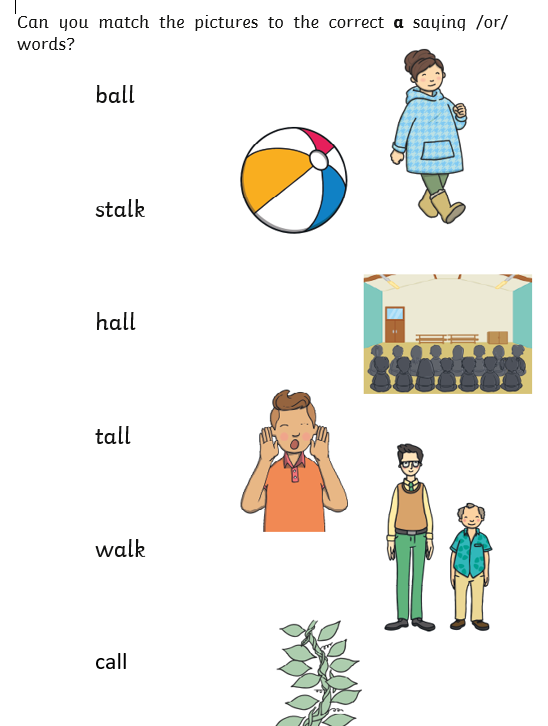 Wednesday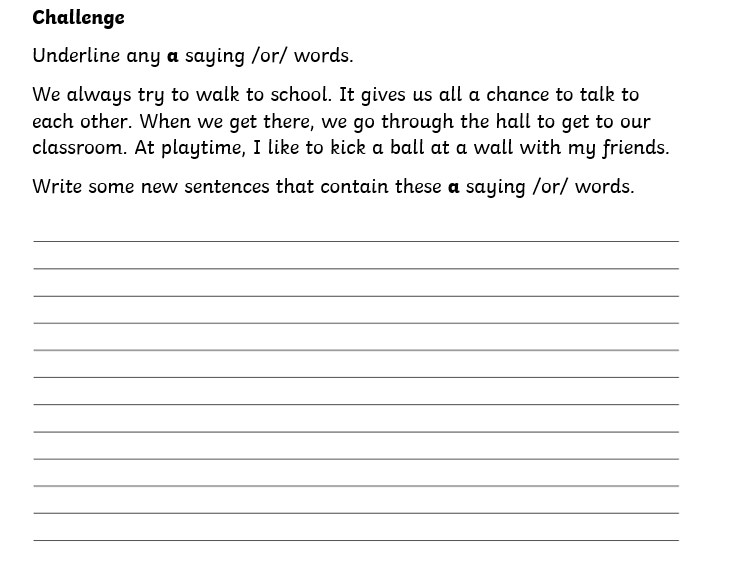 ThursdayWrite some perfect sentences using the words we have focused on so far this week.Remember that a successful sentence needs:A capital letter and full stopFinger spacesCheck our spellingsCursive handwritingA successful sentence may have:Conjunctions (and, but, because, when)Exciting sentence openers (Adverbs? Telling us when or where something happened?)Powerful adjectivesFridayTime to be creative using our words from this week! You may like to create your own picture or poster using the words, use chalk to write them outside, write a story using the words…it is completely up to you. We would love to see what you come up with through email or twitter. 